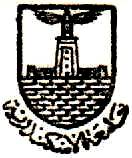                                                                                                    كلية التربية الرياضية للبنات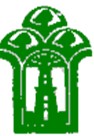 جدول الامتحان التحريرى للتخلف الفــرقــة  الأولـــي( الفصل الدراسى الأول ) عن العام الجامعى 2017/2018      وكيلة الكليه لشئون التعليم والطلاب( أ . د / مايسه محمد البنا )                                                                   ويعتمــد ،،،                                                             عميــــدة الكليـــــــه ،،،                                                ( أ . د / سوزان محمد عزت )                                         كلية التربية الرياضية للبناتجدول الامتحان التحريرى للتخلف الفــرقــة الثـــانيه( الفصل الدراسى الأول ) عن العام الجامعى 2017/2018      وكيلة الكليه لشئون التعليم والطلاب( أ . د / مايسه محمد البنا )                                                            ويعتمــد ،،،                                                        عميــــدة الكليـــــــه ،،،                                                ( أ . د / سوزان محمد عزت )   كلية التربية الرياضية للبناتجدول الامتحان التحريرى للتخلف الفـرقـة  الثانيه( الفصل الدراسى الأول ) عن العام الجامعى 2017/2018وكيلة الكليه لشئون التعليم والطلاب( أ . د / مايسه محمد البنا )                                                            ويعتمــد ،،،                                                        عميــــدة الكليـــــــه ،،،                                                ( أ . د / سوزان محمد عزت )      كلية التربية الرياضية للبنات                  جدول الامتحان التحريرى للتخلف الفـرقـة  الثالثة " شعـبة تعـليم "  ( الفصل الدراسى الأول ) عن العام الجامعى 2017/2018      وكيلة الكليه لشئون التعليم والطلاب( أ . د / مايسه محمد البنا )                                                                 ويعتمــد ،،،                                                            عميــــدة الكليـــــــه ،،،                                                ( أ . د / سوزان محمد عزت )                                         اليوموالتاريخالفترهالزمنمــــــنمــــــنالــــىالــــىعددالطالباتالمـــــــــــــــادهاليوموالتاريخالفترهالزمنقسقسعددالطالباتالمـــــــــــــــادهالاحـــــــــــــــد24/12/201الأولـــــــي2ــــ10ــــ1245مدخل علم النفس الرياضىالاحـــــــــــــــد24/12/201الأولـــــــي2ــــ10ــــ125مقدمه في الادارهالاحـــــــــــــــد24/12/201الأولـــــــي1ــــ10ــــ114مسابقات ميدان ومضمارالاحـــــــــــــــد24/12/201الأولـــــــي2ــــ10ــــ121اللغه الاجنبيهالاحـــــــــــــــد24/12/201الأولـــــــي1ــــ10ــــ114مبارزهالاحـــــــــــــــد24/12/201الأولـــــــي1ــــ10ــــ111الليــاقه البدنيــــهالاحـــــــــــــــد24/12/201الثـانــيــة2301230212مدخل اصول تربيهالاحـــــــــــــــد24/12/201الثـانــيــة1301230110كره طائرهالاحـــــــــــــــد24/12/201الثـانــيــة130123011جمباز ايقاعىالاحـــــــــــــــد24/12/201الثـانــيــة130123013تعبير حركى 230123022تشريح230123021حاسب آلـــــــــىاليــوموالتاريخالفتـرهالزمـنمــــــنمــــــنالــــىالــــىعــددالطالباتالمـــــــــــــــادهاليــوموالتاريخالفتـرهالزمـنقسقسعــددالطالباتالمـــــــــــــــادهالاحـــــــــــــــد24/12/201الاولـــــــــــــــــــى2ـــ10ـــ1293مناهج البحث العلمىالاحـــــــــــــــد24/12/201الاولـــــــــــــــــــى1ـــ10ـــ113كره السلـــــــهالاحـــــــــــــــد24/12/201الاولـــــــــــــــــــى2ـــ10ـــ121التدريب الرياضىالاحـــــــــــــــد24/12/201الاولـــــــــــــــــــى1ـــ10ـــ111التنـــــــــــسالاحـــــــــــــــد24/12/201الثانيــه2301230233فسيولوجيا الرياضهالاحـــــــــــــــد24/12/201الثانيــه230123023مدخل الاجتماع الرياضىاليوموالتاريخالفترهالزمنمــــــنمــــــنالــــىالــــىعـــددالطالباتالمـــــــــــــــادهاليوموالتاريخالفترهالزمنقسقسعـــددالطالباتالمـــــــــــــــادهالاثنين25/12/2017الاولـــــــــى1ـــ10ـــ1146جمباز فنىالاثنين25/12/2017الاولـــــــــى2ـــ10ـــ124اساسيات مناهجالاثنين25/12/2017الثانيــه 1301230120رياضات مائيـــــــــهاليوموالتاريخالفترهالزمنمــــــنمــــــنالــــىالــــىعـــددالطالباتالمـــــــــــــــادهاليوموالتاريخالفترهالزمنقسقسعـــددالطالباتالمـــــــــــــــادهالاحـــــــــــــــد24/12/201الاولـــــــــى1ـــ10ـــ117تربيــــــه حركيـــــــــــهالاحـــــــــــــــد24/12/201الاولـــــــــى2ـــ10ـــ121مناهج التربيه الرياضيه